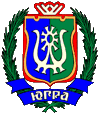 РЕГИОНАЛЬНАЯ СЛУЖБА ПО ТАРИФАМХАНТЫ-МАНСИЙСКОГО АВТОНОМНОГО ОКРУГА – ЮГРЫПРИКАЗ Об установлении тарифов в сфере холодного водоснабжения и водоотведения для организаций, осуществляющих холодное водоснабжение, водоотведение и подвоз водыг. Ханты-Мансийск«27» ноября 2014 г.						                           № 143-нпВ соответствии с Федеральным законом от 7 декабря 2011 года № 416-ФЗ «О водоснабжении и водоотведении», постановлением Правительства Российской Федерации от 13 мая 2013 года № 406 «О государственном регулировании тарифов в сфере водоснабжения и водоотведения», приказами Федеральной службы по тарифам от 27 декабря 2013 года № 1746-э «Об утверждении Методических указаний по расчету регулируемых тарифов в сфере водоснабжения и водоотведения», от 11 октября 2014 года № 228-э/4 «Об установлении предельных индексов максимально возможного изменения действующих тарифов в сфере водоснабжения и водоотведения, в среднем по субъектам Российской Федерации на 2015 год», на основании постановления Правительства Ханты-Мансийского автономного округа – Югры от 14 апреля 2012 года № 137-п «О Региональной службе по тарифам Ханты-Мансийского автономного округа – Югры», обращений органов местного самоуправления муниципальных образований Ханты-Мансийский район, Белоярский район, Нижневартовский район, городское поселение Березово Березовского района и организаций, осуществляющих холодное водоснабжение и водоотведение, протокола правления Региональной службы по тарифам Ханты-Мансийского автономного округа – Югры от 27 ноября 2014 года № 73 п р и к а з ы в а ю:1. Установить на период с 1 января 2015 года по 31 декабря 2015 года тарифы в сфере холодного водоснабжения для организаций, осуществляющих холодное водоснабжение и подвоз воды, согласно приложению 1 к настоящему приказу.2. Установить на период с 1 января 2015 года по 31 декабря 2015 года одноставочные тарифы в сфере водоотведения для организаций, осуществляющих водоотведение, согласно приложению 2 к настоящему приказу.3. Установить на период с 1 января 2015 года по 31 декабря 2017 года одноставочные тарифы в сфере холодного водоснабжения для организаций, осуществляющих холодное водоснабжение, согласно приложению 3 к настоящему приказу.4. Установить на период с 1 января 2015 года по 31 декабря 2017 года одноставочные тарифы в сфере водоотведения для организаций, осуществляющих водоотведение, согласно приложению 4 к настоящему приказу.5. Установить организациям, осуществляющим холодное водоснабжение, долгосрочные параметры регулирования тарифов, определяемые на долгосрочный период регулирования при установлении одноставочных тарифов в сфере холодного водоснабжения с использованием метода индексации, на 2015 – 2017 годы, согласно приложению 5 к настоящему приказу.6. Установить организациям, осуществляющим водоотведение, долгосрочные параметры регулирования тарифов, определяемые на долгосрочный период регулирования при установлении одноставочных тарифов в сфере водоотведения с использованием метода индексации, на 2015 – 2017 годы, согласно приложению 6 к настоящему приказу.7. Настоящий приказ опубликовать в газете «Новости Югры».8. Настоящий приказ вступает в силу по истечении десяти дней 
с момента его официального опубликования.Руководитель службы  						             А.А. БерезовскийПриложение 1к приказу Региональной службыпо тарифам Ханты-Мансийского автономного округа – Югры     от 27 ноября 2014 года № 143-нпТарифы в сфере холодного водоснабжениядля организаций, осуществляющих холодное водоснабжение и подвоз водыТаблица 1* Выделяется в целях реализации пункта 6 статьи 168 Налогового кодекса Российской Федерации (часть вторая).** НДС не облагается в соответствии с главой 26.2 «Упрощенная система налогообложения» Налогового кодекса Российской Федерации.Таблица 2* Выделяется в целях реализации пункта 6 статьи 168 Налогового кодекса Российской Федерации (часть вторая).** НДС не облагается в соответствии с главой 26.2 «Упрощенная система налогообложения» Налогового кодекса Российской Федерации.Примечание:1. Тариф учитывает следующие стадии технологического процесса: подъем воды, водоподготовка, транспортировка воды.2. Тариф учитывает следующие стадии технологического процесса: подъем воды, водоподготовка.3. Тариф учитывает следующую стадию технологического процесса: подъем воды.4. Тариф учитывает следующие стадии технологического процесса: подъем воды, водоподготовка, транспортировка воды (вода, отпускаемая по сетям Открытого акционерного общества «Сургутнефтегаз»).5. Тариф учитывает следующие стадии технологического процесса: подъем воды, транспортировка воды.6. Тариф учитывает следующие стадии технологического процесса: подъем воды, водоподготовка, транспортировка воды (вода, отпускаемая по сетям Сургутского городского муниципального унитарного предприятия «Городские тепловые сети»).7. Тариф учитывает следующие стадии технологического процесса: подъем воды, водоподготовка, транспортировка воды (вода, отпускаемая по сетям Сургутского городского муниципального унитарного предприятия «Тепловик»).8. Тариф учитывает следующие стадии технологического процесса: подъем воды, водоподготовка, транспортировка воды (вода, отпускаемая по сетям Открытого акционерного общества «Аэропорт Сургут»).9. Тариф учитывает следующие стадии технологического процесса: подъем воды, водоподготовка, транспортировка воды (вода, отпускаемая по сетям Общества с ограниченной ответственностью «Северо-Западная Тепловая Компания»).10. Тариф учитывает следующие стадии технологического процесса: подъем воды, водоподготовка, транспортировка воды (вода, отпускаемая по сетям Открытого акционерного общества «Российские железные дороги» в зоне деятельности Свердловской дирекции по тепловодоснабжению – структурного подразделения Центральной дирекции по тепловодоснабжению – филиала открытого акционерного общества «Российские железные дороги»).11. Тариф учитывает следующие стадии технологического процесса: подъем воды, водоподготовка, транспортировка воды (с учетом транспортировки воды по сетям Открытого акционерного общества «Сургутнефтегаз»).12. Тариф учитывает следующие стадии технологического процесса: подъем воды, транспортировка воды.13. Тариф учитывает следующие расходы: подъем воды, водоподготовка, транспортировка воды автомобильным транспортом.14. Тариф учитывает следующие расходы: покупка воды у Открытого акционерного общества «Излучинское многопрофильное коммунальное хозяйство» по тарифу на питьевую воду (тариф включает стадии технологического процесса: подъем воды, водоподготовка), транспортировка воды автомобильным транспортом.Приложение 2к приказу Региональной службыпо тарифам Ханты-Мансийского автономного округа – Югры     от 27 ноября 2014 года № 143-нпОдноставочные тарифы в сфере водоотведения для организаций, осуществляющих водоотведение* Выделяется в целях реализации пункта 6 статьи 168 Налогового кодекса Российской Федерации (часть вторая).** НДС не облагается в соответствии с главой 26.2 «Упрощенная система налогообложения» Налоговый кодекс Российской Федерации.Примечание:1. Тариф учитывает следующие стадии технологического процесса: прием сточных вод, очистка сточных вод, транспортировка сточных вод.2. Тариф учитывает следующие стадии технологического процесса: прием сточных вод, очистка сточных вод. 3. Тариф учитывает следующие стадии технологического процесса: прием сточных вод, очистка сточных вод, транспортировка сточных вод (без учета приема сточных вод и транспортировки сточных вод по сетям Открытого акционерного общества «ЮграКомфорт»).4. Тариф учитывает следующие стадии технологического процесса: прием сточных вод, транспортировка сточных вод (с учетом транспортировки сточных вод по сетям Открытого акционерного общества «Сургутнефтегаз»), очистка сточных вод.5. Тариф учитывает следующую стадию технологического процесса: очистка сточных вод.6. Тариф учитывает следующие стадии технологического процесса: прием сточных вод, очистка сточных вод.7. Тариф учитывает следующие стадии технологического процесса: прием сточных вод, транспортировка сточных вод (с учетом транспортировки сточных вод по сетям Открытого акционерного общества «Аэропорт Сургут»), очистка сточных вод.8. Тариф учитывает следующие стадии технологического процесса: прием сточных вод, транспортировка сточных вод (с учетом транспортировки сточных вод по сетям Общества с ограниченной ответственностью «Газпром трансгаз Сургут»), очистка сточных вод.9. Тариф учитывает следующие стадии технологического процесса: прием сточных вод, транспортировка сточных вод (с учетом транспортировки сточных вод по сетям Общества с ограниченной ответственностью «Северо-Западная Тепловая Компания»), очистка сточных вод.10. Тариф учитывает следующие стадии технологического процесса: прием сточных вод, транспортировка сточных вод (с учетом транспортировки сточных вод по сетям Сургутского городского муниципального унитарного предприятия «Тепловик»), очистка сточных вод.11. Тариф учитывает следующие стадии технологического процесса: прием сточных вод, транспортировка сточных вод (с учетом транспортировки сточных вод по сетям Открытого акционерного общества «Российские железные дороги» в зоне деятельности Свердловской дирекции по тепловодоснабжению – структурного подразделения Центральной дирекции по тепловодоснабжению – филиала открытого акционерного общества «Российские железные дороги»), очистка сточных вод.12. Тариф учитывает следующие стадии технологического процесса: прием сточных вод, транспортировка сточных вод (с учетом транспортировки сточных вод по сетям Открытого акционерного общества «Вторая генерирующая компания оптового рынка электроэнергии» в зоне деятельности филиала Сургутская ГРЭС-1), очистка сточных вод.13. Тариф учитывает следующие стадии технологического процесса: прием сточных вод, транспортировка сточных вод (с учетом транспортировки сточных вод по сетям Открытого акционерного общества «Сургутнефтегаз»), очистка сточных вод.14. Тариф учитывает следующие стадии технологического процесса: прием сточных вод, транспортировка сточных вод (с учетом транспортировки сточных вод по сетям Общества с ограниченной ответственностью «Газпром трансгаз Сургут» и по сетям Открытого акционерного общества «Сургутнефтегаз»), очистка сточных вод.15. Тариф учитывает следующие стадии технологического процесса: прием сточных вод, транспортировка сточных вод (с учетом транспортировки сточных вод по сетям Открытого акционерного общества «Сургутское судоремонтное предприятие»), очистка сточных вод.16. Тариф учитывает следующие стадии технологического процесса: прием сточных вод и очистка сточных вод с учетом транспортировки сточных вод по сетям Открытого акционерного общества «Сургутское судоремонтное предприятие».Приложение 3к приказу Региональной службыпо тарифам Ханты-Мансийского автономного округа – Югры     от 27 ноября 2014 года № 143-нпОдноставочные тарифы в сфере холодного водоснабжения для организаций, осуществляющих холодное водоснабжение * Выделяется в целях реализации пункта 6 статьи 168 Налогового кодекса Российской Федерации (часть вторая).** НДС не облагается в соответствии с главой 26.2 «Упрощенная система налогообложения» Налогового кодекса Российской Федерации.Примечание:1. Тариф учитывает следующие стадии технологического процесса: подъем воды, водоподготовка, транспортировка воды.2. Тариф учитывает следующую стадию технологического процесса: подъем воды.3. Тариф учитывает следующие стадии технологического процесса: транспортировка воды по сетям Открытого акционерного общества «Сургутнефтегаз», присоединенным к централизованным сетям Сургутского городского муниципального унитарного предприятия «Горводоканал».4. Тариф учитывает следующие стадии технологического процесса: подъем воды, водоподготовка, транспортировка воды (вода, отпускаемая по сетям Открытого акционерного общества «Сургутнефтегаз»).5. Тариф учитывает следующие стадии технологического процесса: подъем воды, транспортировка воды.6. Тариф учитывает следующую стадию технологического процесса: подъем воды.7. Тариф учитывает следующие стадии технологического процесса: подъем воды, водоподготовка.8. Тариф учитывает следующие стадии технологического процесса: подъем воды, транспортировка воды.9. Тариф учитывает следующие стадии технологического процесса: подъем воды, водоподготовка, транспортировка воды.Приложение 4к приказу Региональной службыпо тарифам Ханты-Мансийского автономного округа – Югры     от 27 ноября 2014 года № 143-нпОдноставочные тарифы в сфере водоотведения для организаций, осуществляющих водоотведение* Выделяется в целях реализации пункта 6 статьи 168 Налогового кодекса Российской Федерации (часть вторая).** НДС не облагается в соответствии с главой 26.2 «Упрощенная система налогообложения» Налогового кодекса Российской Федерации.Примечание:1. Тариф учитывает следующие стадии технологического процесса: прием сточных вод, транспортировка сточных вод, очистка сточных вод.2. Тариф учитывает следующую стадию технологического процесса: очистка сточных вод.3. Тариф учитывает следующие стадии технологического процесса: прием сточных вод, транспортировка сточных вод, очистка сточных вод Муниципальным предприятием «ЖЭК-3» Ханты-Мансийского района.4. Тариф учитывает следующую стадию технологического процесса: прием сточных вод.Приложение 5к приказу Региональной службыпо тарифам Ханты-Мансийского автономного округа – Югры     от 27 ноября 2014 года № 143-нпДолгосрочные параметры регулирования тарифов, определяемые на долгосрочный период регулирования при установлении одноставочных тарифов в сфере холодного водоснабжения с использованием метода индексации, на 2015 – 2017 годыПриложение 6к приказу Региональной службыпо тарифам Ханты-Мансийского автономного округа – Югры     от 27 ноября 2014 года № 143-нпДолгосрочные параметры регулирования тарифов, определяемые на долгосрочный период регулирования при установлении одноставочных тарифов в сфере водоотведения с использованием метода индексации, на 2015 – 2017 годы.На период с 1 января 2015 года по 31 декабря 2015 годаНа период с 1 января 2015 года по 31 декабря 2015 годаНа период с 1 января 2015 года по 31 декабря 2015 годаНа период с 1 января 2015 года по 31 декабря 2015 годаНа период с 1 января 2015 года по 31 декабря 2015 годаНа период с 1 января 2015 года по 31 декабря 2015 года№ п/пНаименования организаций, осуществляющих холодное водоснабжение, муниципальных образованийОдноставочные тарифы на питьевую воду, техническую воду, транспортировку воды в сфере холодного водоснабжения, руб./ куб. мОдноставочные тарифы на питьевую воду, техническую воду, транспортировку воды в сфере холодного водоснабжения, руб./ куб. мОдноставочные тарифы на питьевую воду, техническую воду, транспортировку воды в сфере холодного водоснабжения, руб./ куб. мОдноставочные тарифы на питьевую воду, техническую воду, транспортировку воды в сфере холодного водоснабжения, руб./ куб. м№ п/пНаименования организаций, осуществляющих холодное водоснабжение, муниципальных образованийс 1 января 2015 годапо 30 июня 2015 годас 1 января 2015 годапо 30 июня 2015 годас 1 июля 2015 года по 31 декабря 2015 годас 1 июля 2015 года по 31 декабря 2015 года№ п/пНаименования организаций, осуществляющих холодное водоснабжение, муниципальных образованийдля прочих потребителей (без учета НДС)для населения (с учетом НДС*)для прочих потребителей (без учета НДС)для населения (с учетом НДС*)1Общество с ограниченной ответственностью «Комплекс Коммунальных Платежей» на территории муниципального образования городское поселение Кондинское Кондинского района1.1питьевая вода 173,91**73,91**80,64**80,64**2Открытое акционерное общество «Югорская Коммунальная Эксплуатирующая Компания - Белоярский» на территории муниципальных образований городское поселение Белоярский, сельское поселение Казым, сельское поселение Полноват Белоярского района2.1питьевая вода 158,1568,6264,8476,512.2питьевая вода 249,5858,5055,2865,233Общество с ограниченной ответственностью «Жилкомсервис» на территории муниципального образования городское поселение Мортка Кондинского района 3.1поселок городского типа Мортка3.1.1питьевая вода 182,12**82,12**90,91**90,91**4Саранпаульское муниципальное унитарное предприятие жилищно-коммунального хозяйства на территории муниципального образования сельское поселение Саранпауль  Березовского района:4.1село Саранпауль4.1.1питьевая вода 152,1561,5458,1568,624.1.2питьевая вода 233,3739,3837,2143,914.2поселок Сосьва4.2.1питьевая вода 1333,48393,51371,82438,754.2.2питьевая вода 2139,63164,76155,69183,715Общество с ограниченной ответственностью «СервисКомфорт» на территории муниципального образования сельское поселение Сингапай Нефтеюганского района5.1техническая вода 327,36**-30,51**-6Муниципальное унитарное предприятие «Фёдоровское жилищно-коммунальное хозяйство» на территории муниципального образования  городское поселение Федоровский Сургутского района6.1питьевая вода 136,6843,2840,9048,266.2питьевая вода 441,42-45,77-7Общество с ограниченной ответственностью «ТНК ВИТА ПЛЮС» на территории муниципального образования сельское поселение  Кондинского района7.1техническая вода 322,97**22,97**25,26**25,26**7.2техническая вода 525,18**25,18**28,07**28,07**8Общество с ограниченной ответственностью «Энергонефть Томск» на территории муниципального образования Нижневартовский район8.1питьевая вода 1152,40-168,28-8.2техническая вода 534,40-37,57-9Общество с ограниченной ответственностью «Сибирь» на территории муниципального образования сельское поселение Каркатеевы Нефтеюганского района9.1техническая вода 527,0731,9430,1835,6110Открытое акционерное общество «Томскнефть» Восточной Нефтяной Компании на территории муниципального образования Нижневартовский район10.1техническая вода 318,96-18,96-11Общество с ограниченной ответственностью «Тепловик» на территории муниципальных образований Нефтеюганского района:11.1сельское поселение Салым11.1.1питьевая вода 146,8555,2849,5958,5211.2сельское поселение Куть-Ях11.2.1техническая вода 553,6463,3058,0468,4912Открытое акционерное общество «Российские железные дороги» в зоне деятельности Свердловской дирекции по тепловодоснабжению – структурного подразделения Центральной дирекции по тепловодоснабжению – филиала открытого акционерного общества «Российские железные дороги» на территории муниципальных образований:12.1Советский район, Нефтеюганский район12.1.1питьевая вода 121,7425,6524,2428,6012.2городской округ город Сургут12.2.1транспортировка воды5,03-5,61-13Сургутское городское муниципальное унитарное предприятие «Горводоканал» на территории муниципального образования городской округ город Сургут13.1питьевая вода 130,0235,4233,4839,5113.2питьевая вода 634,7741,0338,7845,7613.3питьевая вода 746,5154,8851,8261,1513.4питьевая вода 836,10-39,90-13.5питьевая вода 948,63-53,60-13.6питьевая вода 1021,7425,6524,2428,6013.7питьевая вода 1134,76-38,35-14Пойковское муниципальное унитарное предприятие «Управление тепловодоснабжения» на территории муниципальных образований Нефтеюганского района:14.1городское поселение Пойковский, сельское поселение Лемпино14.1.1питьевая вода 143,1150,8748,0556,7014.1.2питьевая вода 1228,2933,3831,5337,2114.2сельское поселение Усть-Юган14.2.1питьевая вода 1244,3952,3849,6058,5315Общество с ограниченной ответственностью «Газпром трансгаз Сургут» в зоне деятельности филиала Управление по эксплуатации зданий и сооружений на территории муниципального образования городской округ город Сургут15.1питьевая вода 132,62-36,20-15.2транспортировка воды8,07-8,99-На период с 1 января 2015 года по 31 декабря 2015 годаНа период с 1 января 2015 года по 31 декабря 2015 годаНа период с 1 января 2015 года по 31 декабря 2015 годаНа период с 1 января 2015 года по 31 декабря 2015 годаНа период с 1 января 2015 года по 31 декабря 2015 годаНа период с 1 января 2015 года по 31 декабря 2015 года№ п/пНаименования организаций, осуществляющих холодное водоснабжение, муниципальных образованийТарифы на подвоз воды в сфере холодного водоснабжения, руб./ куб. мТарифы на подвоз воды в сфере холодного водоснабжения, руб./ куб. мТарифы на подвоз воды в сфере холодного водоснабжения, руб./ куб. мТарифы на подвоз воды в сфере холодного водоснабжения, руб./ куб. м№ п/пНаименования организаций, осуществляющих холодное водоснабжение, муниципальных образованийс 1 января 2015 годапо 30 июня 2015 годас 1 января 2015 годапо 30 июня 2015 годас 1 июля 2015 годапо 31 декабря 2015 годас 1 июля 2015 годапо 31 декабря 2015 года№ п/пНаименования организаций, осуществляющих холодное водоснабжение, муниципальных образованийдля прочих потребителей (без учета НДС)для населения (с учетом НДС*)для прочих потребителей (без учета НДС)для населения (с учетом НДС*)1Муниципальное предприятие «ЖЭК-3» Ханты-Мансийского района на территории муниципальных образований сельское поселение Кедровый, сельское поселение Выкатной, сельское поселение Красноленинский поселок Красноленинский и поселок Урманный, сельское поселение Цингалы село Цингалы, сельское поселение Сибирский поселок Сибирский, сельское поселение Шапша деревня Шапша и деревня Ярки Ханты-Мансийского района:1.1подвоз воды 13209,65247,39222,89263,012Открытое акционерное общество «Югорская Коммунальная Эксплуатирующая Компания - Белоярский» на территории муниципального образования сельское поселение Полноват Белоярского района2.1подвоз воды 13755,14891,07803,74948,413Муниципальное унитарное предприятие жилищно-коммунального хозяйства городского поселения Березово на территории муниципального образования городское поселение Березово Березовского района3.1поселок городского типа Березово3.1.1подвоз воды 13817,65964,83817,65964,834Муниципальное унитарное предприятие «Сельское жилищно-коммунальное хозяйство» на территории: 4.1муниципальных образований сельское поселение Вата, сельское поселение Покур, городское поселение Излучинск село Большетархово, сельское поселение Зайцева Речка Нижневартовского района, сельского  населенного пункта Нижневартовского района, не являющегося муниципальным образованием село Былино4.1.1подвоз воды 13428,21505,29458,41540,924.2сельских  населенных пунктов Нижневартовского района, не являющихся муниципальными образованиями село Пасол и деревня Соснина4.2.1подвоз воды 14406,60479,79434,71512,96№ п/пНаименования организаций, осуществляющих водоотведение, муниципальных образованийОдноставочные тарифы на водоотведение, транспортировку сточных вод в сфере водоотведения, руб./куб. мОдноставочные тарифы на водоотведение, транспортировку сточных вод в сфере водоотведения, руб./куб. мОдноставочные тарифы на водоотведение, транспортировку сточных вод в сфере водоотведения, руб./куб. мОдноставочные тарифы на водоотведение, транспортировку сточных вод в сфере водоотведения, руб./куб. м№ п/пНаименования организаций, осуществляющих водоотведение, муниципальных образованийс 1 января 2015 годапо 30 июня 2015 годас 1 января 2015 годапо 30 июня 2015 годас 1 июля 2015 года по 31 декабря 2015 годас 1 июля 2015 года по 31 декабря 2015 года№ п/пНаименования организаций, осуществляющих водоотведение, муниципальных образованийдля прочих потребителей (без учета НДС)для населения (с учетом НДС*)для прочих потребителей (без учета НДС)для населения (с учетом НДС*)1Открытое акционерное общество «Югорская Коммунальная Эксплуатирующая Компания - Белоярский» на территории муниципального образования городское поселение Белоярский Белоярского района1.1водоотведение 137,9944,8342,3649,982Общество с ограниченной ответственностью «Энергонефть Томск» на территории муниципального образования Нижневартовский район2.1водоотведение 2198,78-214,25-3Общество с ограниченной ответственностью «Жилкомсервис» на территории муниципального образования городское поселение Мортка Кондинского района3.1поселок городского типа Мортка3.1.1водоотведение 1148,81**148,81**159,98**159,98**4Общество с ограниченной ответственностью «СервисКомфорт» на территории муниципального образования сельское поселение Сингапай Нефтеюганского района4.1водоотведение 340,44**-42,12**-5Общество с ограниченной ответственностью «Сибирь» на территории муниципального образования сельское поселение Каркатеевы Нефтеюганского района5.1водоотведение 156,1866,2962,6673,946Муниципальное унитарное предприятие «Фёдоровское жилищно-коммунальное хозяйство» на территории муниципального образования городское поселение Федоровский Сургутского района6.1водоотведение 133,5739,6137,4344,176.2водоотведение 438,16-42,15-7Открытое акционерное общество «Российские железные дороги» в зоне деятельности Свердловской дирекции по тепловодоснабжению – структурного подразделения Центральной дирекции по тепловодоснабжению – филиала открытого акционерного общества «Российские железные дороги» на территории муниципальных образований: 7.1Советский район, Нефтеюганский район7.1.1водоотведение 124,1028,4426,8731,717.2городской округ город Сургут7.2.1транспортировка сточных вод14,26-15,90-8Сургутское городское муниципальное унитарное предприятие «Горводоканал» на территории муниципального образования городской округ город Сургут8.1водоотведение 131,0236,6034,5940,828.2водоотведение 512,1014,2813,4915,928.3водоотведение 617,9521,1820,0123,618.4водоотведение 743,83-47,90-8.5водоотведение 840,86-45,55-8.6водоотведение 958,53-64,60-8.7водоотведение 10 102,42120,86114,19134,748.8водоотведение 11 24,1028,4426,8731,718.9водоотведение 12 48,17-53,25-8.10водоотведение 1335,61-39,31-8.11водоотведение 1445,45-50,27-8.12водоотведение 1550,23-54,66-8.13водоотведение 1637,1643,8540,0847,299Пойковское муниципальное унитарное предприятие «Управление тепловодоснабжения» на территории муниципального образования городское поселение Пойковский Нефтеюганского района9.1водоотведение 146,0954,3951,2260,4410Общество с ограниченной ответственностью «Газпром трансгаз Сургут» в зоне деятельности филиала Управление по эксплуатации зданий и сооружений на территории муниципального образования городской округ город Сургут10.1транспортировка сточных вод9,84-10,96-На период с 1 января 2015 года по 31 декабря 2017 годаНа период с 1 января 2015 года по 31 декабря 2017 годаНа период с 1 января 2015 года по 31 декабря 2017 годаНа период с 1 января 2015 года по 31 декабря 2017 годаНа период с 1 января 2015 года по 31 декабря 2017 годаНа период с 1 января 2015 года по 31 декабря 2017 годаНа период с 1 января 2015 года по 31 декабря 2017 годаНа период с 1 января 2015 года по 31 декабря 2017 годаНа период с 1 января 2015 года по 31 декабря 2017 годаНа период с 1 января 2015 года по 31 декабря 2017 годаНа период с 1 января 2015 года по 31 декабря 2017 годаНа период с 1 января 2015 года по 31 декабря 2017 годаНа период с 1 января 2015 года по 31 декабря 2017 годаНа период с 1 января 2015 года по 31 декабря 2017 года№ п/пНаименования организаций, осуществляющих холодное водоснабжение, муниципальных образованийОдноставочные тарифы на питьевую воду, техническую воду, транспортировку воды в сфере холодного водоснабжения, руб./куб. м.Одноставочные тарифы на питьевую воду, техническую воду, транспортировку воды в сфере холодного водоснабжения, руб./куб. м.Одноставочные тарифы на питьевую воду, техническую воду, транспортировку воды в сфере холодного водоснабжения, руб./куб. м.Одноставочные тарифы на питьевую воду, техническую воду, транспортировку воды в сфере холодного водоснабжения, руб./куб. м.Одноставочные тарифы на питьевую воду, техническую воду, транспортировку воды в сфере холодного водоснабжения, руб./куб. м.Одноставочные тарифы на питьевую воду, техническую воду, транспортировку воды в сфере холодного водоснабжения, руб./куб. м.Одноставочные тарифы на питьевую воду, техническую воду, транспортировку воды в сфере холодного водоснабжения, руб./куб. м.Одноставочные тарифы на питьевую воду, техническую воду, транспортировку воды в сфере холодного водоснабжения, руб./куб. м.Одноставочные тарифы на питьевую воду, техническую воду, транспортировку воды в сфере холодного водоснабжения, руб./куб. м.Одноставочные тарифы на питьевую воду, техническую воду, транспортировку воды в сфере холодного водоснабжения, руб./куб. м.Одноставочные тарифы на питьевую воду, техническую воду, транспортировку воды в сфере холодного водоснабжения, руб./куб. м.Одноставочные тарифы на питьевую воду, техническую воду, транспортировку воды в сфере холодного водоснабжения, руб./куб. м.№ п/пНаименования организаций, осуществляющих холодное водоснабжение, муниципальных образованийс 1 января 2015 года по 30 июня 2015 годас 1 января 2015 года по 30 июня 2015 годас 1 июля 2015 года по 31 декабря 2015 годас 1 июля 2015 года по 31 декабря 2015 годас 1 января 2016 года по 30 июня 2016 годас 1 января 2016 года по 30 июня 2016 годас 1 июля 2016 года по 31 декабря 2016 годас 1 июля 2016 года по 31 декабря 2016 годас 1 января 2017 года по 30 июня 2017 годас 1 января 2017 года по 30 июня 2017 годас 1 июля 2017 года по 31 декабря 2017 годас 1 июля 2017 года по 31 декабря 2017 года№ п/пНаименования организаций, осуществляющих холодное водоснабжение, муниципальных образованийдля прочих потребителей (без учета НДС)для населения (с учетом НДС)*для прочих потребителей (без учета НДС)для населения (с учетом НДС)*для прочих потребителей (без учета НДС)для населения (с учетом НДС)*для прочих потребителей (без учета НДС)для населения (с учетом НДС)*для прочих потребителей (без учета НДС)для населения (с учетом НДС)*для прочих потребителей (без учета НДС)для населения (с учетом НДС)*1Общество с ограниченной ответственностью «Аэропорт Советский» на территории муниципального образования городское поселение Советский Советского района1.1питьевая вода 1 29,8935,2733,4439,4633,4439,4635,4141,7835,4141,7837,2143,912Муниципальное унитарное предприятие «Управление тепловодоснабжения и водоотведения «Сибиряк» муниципального образования сельское поселение Нижнесортымский на территории муниципального образования сельское поселение Нижнесортымский Сургутского района2.1питьевая вода 134,2440,4038,1745,0438,1745,0440,4647,7440,4647,7442,5250,173Общество с ограниченной ответственностью «Газпром трансгаз Югорск» в зоне деятельности филиала Таежное линейное производственное управление магистральных газопроводов на территории муниципального образования сельское поселение Унъюган  Октябрьского района3.1питьевая вода 145,8254,0751,0860,2751,0860,2753,0962,6553,0962,6554,9364,824Открытое акционерное общество «Сургутнефтегаз» на территории муниципальных образований: 4.1Сургутский район4.1.1питьевая вода 140,5447,8445,1853,3145,1853,3146,2054,5246,2054,5247,6456,224.1.2техническая вода 215,9418,8116,4019,3516,4019,3516,8719,9116,8719,9117,4520,594.1.3транспортировка воды4,745,594,875,754,875,755,055,965,055,965,256,204.2городской округ город Сургут4.2.1питьевая вода 140,5447,8445,1853,3145,1853,3146,2054,5246,2054,5247,6456,224.2.2транспортировка воды 34,74-4,87-4,87-5,05-5,05-5,25-5Лянторское городское муниципальное унитарное предприятие «Управление тепловодоснабжения и водоотведения» на территории муниципального образования городское поселение Лянтор Сургутского района5.1питьевая вода 134,9441,2338,9645,9738,9645,9741,2948,7241,2948,7243,3951,205.2питьевая вода 439,68-43,83-43,83-46,34-46,34-48,64-6Муниципальное предприятие «Комплекс-Плюс» сельского поселения Горноправдинск на территории муниципального образования сельское поселение Горноправдинск Ханты-Мансийского района6.1питьевая вода 515,0217,7216,7119,7216,7119,7217,6920,8717,6920,8718,5821,926.2питьевая вода 69,8511,6210,9812,9610,9812,9611,5913,6811,5913,6812,1414,337Муниципальное предприятие «ЖЭК-3» Ханты-Мансийского района на территории муниципальных образований сельское поселение Луговской, сельское поселение Кедровый, сельское поселение Красноленинский, сельское поселение Нялинское, сельское поселение Селиярово, сельское поселение Шапша, сельское поселение Кышик, сельское поселение Сибирский, сельское поселение Выкатной, сельское поселение Цингалы Ханты-Мансийского района7.1питьевая вода 182,4997,3491,83108,3691,83108,3697,03114,5097,03114,50101,33119,577.2питьевая вода 762,6273,8969,7282,2769,7282,2773,6286,8773,6286,8776,7490,557.3техническая вода 228,8634,0532,1437,9332,1437,9333,8839,9833,8839,9835,5441,947.4техническая вода 848,7357,5054,2564,0254,2564,0257,2967,6057,2967,6060,1370,958Общество с ограниченной ответственностью «Белозерный газоперерабатывающий комплекс» в зоне деятельности: 8.1обособленного подразделения «Белозерный газоперерабатывающий завод» на территории муниципального образования Нижневартовский район8.1.1техническая вода 952,34-57,60-57,60-59,35-59,35-60,37-8.2обособленного подразделения «Радужнинское газоперерабатывающее производство» на территории муниципального образования городской округ город Радужный8.2.1техническая вода 924,95-27,48-27,48-28,51-28,51-29,05-9Муниципальное унитарное предприятие жилищно-коммунального хозяйства городского поселения Берёзово на территории муниципального образования городское поселение Березово Березовского района:9.1поселок городского типа Березово9.1.1питьевая вода 139,5746,6944,2852,2544,2852,2546,9355,3846,9355,3849,3258,209.1.2питьевая вода 732,3938,2236,2442,7636,2442,7638,3945,3038,3945,3040,3547,619.2село Теги9.2.1питьевая вода 566,7378,7474,4187,8074,4187,8078,8693,0578,8693,0582,8297,739.2.2питьевая вода 620,0223,6222,3226,3422,3226,3423,6627,9223,6627,9224,8529,3210Открытое акционерное общество «Излучинское многопрофильное коммунальное хозяйство» на территории муниципального образования городское поселение Излучинск Нижневартовского района10.1поселок городского типа Излучинск10.1.1питьевая вода 135,6142,0239,7046,8539,7046,8542,0849,6542,0849,6544,1852,13На период с 1 января 2015 года по 31 декабря 2017 годаНа период с 1 января 2015 года по 31 декабря 2017 годаНа период с 1 января 2015 года по 31 декабря 2017 годаНа период с 1 января 2015 года по 31 декабря 2017 годаНа период с 1 января 2015 года по 31 декабря 2017 годаНа период с 1 января 2015 года по 31 декабря 2017 годаНа период с 1 января 2015 года по 31 декабря 2017 годаНа период с 1 января 2015 года по 31 декабря 2017 годаНа период с 1 января 2015 года по 31 декабря 2017 годаНа период с 1 января 2015 года по 31 декабря 2017 годаНа период с 1 января 2015 года по 31 декабря 2017 годаНа период с 1 января 2015 года по 31 декабря 2017 годаНа период с 1 января 2015 года по 31 декабря 2017 годаНа период с 1 января 2015 года по 31 декабря 2017 года№ п/пНаименования организаций, осуществляющих водоотведение, муниципальных образованийОдноставочные тарифы в сфере водоотведения, руб./куб. м.Одноставочные тарифы в сфере водоотведения, руб./куб. м.Одноставочные тарифы в сфере водоотведения, руб./куб. м.Одноставочные тарифы в сфере водоотведения, руб./куб. м.Одноставочные тарифы в сфере водоотведения, руб./куб. м.Одноставочные тарифы в сфере водоотведения, руб./куб. м.Одноставочные тарифы в сфере водоотведения, руб./куб. м.Одноставочные тарифы в сфере водоотведения, руб./куб. м.Одноставочные тарифы в сфере водоотведения, руб./куб. м.Одноставочные тарифы в сфере водоотведения, руб./куб. м.Одноставочные тарифы в сфере водоотведения, руб./куб. м.Одноставочные тарифы в сфере водоотведения, руб./куб. м.№ п/пНаименования организаций, осуществляющих водоотведение, муниципальных образованийс 1 января 2015 года по 30 июня 2015 годас 1 января 2015 года по 30 июня 2015 годас 1 июля 2015 года по 31 декабря 2015 годас 1 июля 2015 года по 31 декабря 2015 годас 1 января 2016 года по 30 июня 2016 годас 1 января 2016 года по 30 июня 2016 годас 1 июля 2016 года по 31 декабря 2016 годас 1 июля 2016 года по 31 декабря 2016 годас 1 января 2017 года по 30 июня 2017 годас 1 января 2017 года по 30 июня 2017 годас 1 июля 2017 года по 31 декабря 2017 годас 1 июля 2017 года по 31 декабря 2017 года№ п/пНаименования организаций, осуществляющих водоотведение, муниципальных образованийдля прочих потребителей (без учета НДС)для населения (с учетом НДС)*для прочих потребителей (без учета НДС)для населения (с учетом НДС)*для прочих потребителей (без учета НДС)для населения (с учетом НДС)*для прочих потребителей (без учета НДС)для населения (с учетом НДС)*для прочих потребителей (без учета НДС)для населения (с учетом НДС)*для прочих потребителей (без учета НДС)для населения (с учетом НДС)*1Муниципальное унитарное предприятие «Управление тепловодоснабжения и водоотведения «Сибиряк» муниципального образования сельское поселение Нижнесортымский на территории муниципального образования сельское поселение Нижнесортымский Сургутского района1.1водоотведение 138,2145,0942,6050,2742,6050,2745,1053,2245,1053,2246,1454,452Муниципальное предприятие «ЖЭК-3» Ханты-Мансийского района на территории муниципальных образований Ханты-Мансийского района:2.1сельское поселение Горноправдинск2.1.1водоотведение 229,1634,4129,5234,8329,5234,8331,0836,6731,0836,6731,4237,082.2сельское поселение Шапша деревня Ярки, сельское поселение Цингалы2.2.1водоотведение 1155,29183,24172,77203,87172,77203,87177,12209,00177,12209,00183,95217,062.3сельское поселение Шапша деревня Ярки, сельское поселение Луговской поселок Кирпичный, сельское поселение Нялинское2.3.1водоотведение 269,6482,1876,1089,8076,1089,8079,3293,6079,3293,6081,0895,673Муниципальное предприятие «Комплекс-Плюс» сельского поселения Горноправдинск на территории муниципального образования сельское поселение Горноправдинск Ханты-Мансийского района3.1водоотведение 348,1256,7852,2561,6652,2561,6652,5261,9752,5261,9754,8864,764Общество с ограниченной ответственностью «Газпром трансгаз Югорск» в зоне деятельности филиала Таежное линейное производственное управление магистральных газопроводов на территории муниципального образования сельское поселение Унъюган  Октябрьского района4.1водоотведение 157,9268,3562,2273,4262,2273,4263,6875,1463,6875,1465,7877,625Открытое акционерное общество «Сургутнефтегаз» на территории муниципальных образований:5.1Сургутский район5.1.1водоотведение 151,8761,2156,6266,8156,6266,8158,7869,3658,7869,3660,7271,655.1.2транспортировка сточных вод4,595,424,725,574,725,574,835,704,835,704,975,865.1.3водоотведение 420,4124,0821,0024,7821,0024,7821,5425,4221,5425,4222,1326,115.2городской округ город Сургут5.2.1транспортировка сточных вод4,59-4,72-4,725,574,835,704,835,704,975,866Лянторское городское муниципальное унитарное предприятие «Управление тепловодоснабжения и водоотведения» на территории муниципального образования городское поселение Лянтор Сургутского района6.1водоотведение 138,5545,4942,9850,7242,9850,7245,5653,7645,5653,7647,8856,507Муниципальное унитарное предприятие жилищно-коммунального хозяйства городского поселения Берёзово на территории муниципального образования городское поселение Березово Березовского района 7.1поселок городского типа Березово7.1.1водоотведение 178,4692,5885,31100,6785,31100,6790,42106,7090,42106,7095,03112,147.1.2водоотведение 266,4978,4672,1585,1472,1585,1476,4490,2076,4490,2080,2494,688Открытое акционерное общество «Излучинское многопрофильное коммунальное хозяйство» на территории муниципального образования городское поселение Излучинск Нижневартовского района8.1поселок городского типа Излучинск8.2водоотведение 151,7861,1057,7368,1257,7368,1261,2472,2661,2472,2664,2975,86№ п/пНаименования организаций, осуществляющих холодное водоснабжение, муниципальных образованийГоды Базовый уровень операционных расходов, тыс. руб.Индекс эффективности операционных расходов, %Нормативный уровень прибыли, %Показатели энергосбережения и энергетической эффективностиПоказатели энергосбережения и энергетической эффективности№ п/пНаименования организаций, осуществляющих холодное водоснабжение, муниципальных образованийГоды Базовый уровень операционных расходов, тыс. руб.Индекс эффективности операционных расходов, %Нормативный уровень прибыли, %уровень потерь воды, %удельный расход электрической энергии, кВтч./ м31Общество с ограниченной ответственностью «Аэропорт Советский» на территории муниципального образования городское поселение Советский Советского района2015584,60-2,518,000,401Общество с ограниченной ответственностью «Аэропорт Советский» на территории муниципального образования городское поселение Советский Советского района2016 -1,002,528,000,401Общество с ограниченной ответственностью «Аэропорт Советский» на территории муниципального образования городское поселение Советский Советского района2017 -1,002,548,000,402Муниципальное унитарное предприятие «Управление тепловодоснабжения и водоотведения «Сибиряк» муниципального образования сельское поселение Нижнесортымский на территории муниципального образования сельское поселение Нижнесортымский Сургутского района201520180,30-5,679,091,162Муниципальное унитарное предприятие «Управление тепловодоснабжения и водоотведения «Сибиряк» муниципального образования сельское поселение Нижнесортымский на территории муниципального образования сельское поселение Нижнесортымский Сургутского района2016 -1,006,549,091,122Муниципальное унитарное предприятие «Управление тепловодоснабжения и водоотведения «Сибиряк» муниципального образования сельское поселение Нижнесортымский на территории муниципального образования сельское поселение Нижнесортымский Сургутского района2017 -1,006,899,091,083Общество с ограниченной ответственностью «Газпром трансгаз Югорск» в зоне деятельности филиала Таежное линейное производственное управление магистральных газопроводов на территории муниципального образования сельское поселение Унъюган  Октябрьского района20159384,39-5,0010,001,473Общество с ограниченной ответственностью «Газпром трансгаз Югорск» в зоне деятельности филиала Таежное линейное производственное управление магистральных газопроводов на территории муниципального образования сельское поселение Унъюган  Октябрьского района2016 --6,0010,001,443Общество с ограниченной ответственностью «Газпром трансгаз Югорск» в зоне деятельности филиала Таежное линейное производственное управление магистральных газопроводов на территории муниципального образования сельское поселение Унъюган  Октябрьского района2017 -1,004,0010,001,444Лянторское городское муниципальное унитарное предприятие «Управление тепловодоснабжения и водоотведения» на территории муниципального образования городское поселение Лянтор Сургутского района201559149,86-4,349,091,244Лянторское городское муниципальное унитарное предприятие «Управление тепловодоснабжения и водоотведения» на территории муниципального образования городское поселение Лянтор Сургутского района2016 -1,006,079,091,244Лянторское городское муниципальное унитарное предприятие «Управление тепловодоснабжения и водоотведения» на территории муниципального образования городское поселение Лянтор Сургутского района2017 -1,006,099,091,245Муниципальное предприятие «Комплекс-Плюс» сельского поселения Горноправдинск на территории муниципального образования сельское поселение Горноправдинск Ханты-Мансийского района20154504,75-2,939,091,015Муниципальное предприятие «Комплекс-Плюс» сельского поселения Горноправдинск на территории муниципального образования сельское поселение Горноправдинск Ханты-Мансийского района2016 -1,008,929,090,935Муниципальное предприятие «Комплекс-Плюс» сельского поселения Горноправдинск на территории муниципального образования сельское поселение Горноправдинск Ханты-Мансийского района2017 -1,009,939,090,936Муниципальное предприятие «ЖЭК-3» Ханты-Мансийского района на территории муниципальных образований сельское поселение Луговской, сельское поселение Кедровый, сельское поселение Красноленинский, сельское поселение Нялинское, сельское поселение Селиярово, сельское поселение Шапша, сельское поселение Кышик, сельское поселение Сибирский, сельское поселение Выкатной, сельское поселение Цингалы Ханты-Мансийского района201511345,65-3,634,640,906Муниципальное предприятие «ЖЭК-3» Ханты-Мансийского района на территории муниципальных образований сельское поселение Луговской, сельское поселение Кедровый, сельское поселение Красноленинский, сельское поселение Нялинское, сельское поселение Селиярово, сельское поселение Шапша, сельское поселение Кышик, сельское поселение Сибирский, сельское поселение Выкатной, сельское поселение Цингалы Ханты-Мансийского района2016 -3,008,634,650,906Муниципальное предприятие «ЖЭК-3» Ханты-Мансийского района на территории муниципальных образований сельское поселение Луговской, сельское поселение Кедровый, сельское поселение Красноленинский, сельское поселение Нялинское, сельское поселение Селиярово, сельское поселение Шапша, сельское поселение Кышик, сельское поселение Сибирский, сельское поселение Выкатной, сельское поселение Цингалы Ханты-Мансийского района2017 -3,0012,484,650,907Открытое акционерное общество «Сургутнефтегаз» на территории муниципальных образований Сургутский район, городской округ город Сургут201584322,31-1,35-1,207Открытое акционерное общество «Сургутнефтегаз» на территории муниципальных образований Сургутский район, городской округ город Сургут2016 -1,003,00-1,207Открытое акционерное общество «Сургутнефтегаз» на территории муниципальных образований Сургутский район, городской округ город Сургут2017 -1,002,46-1,208Общество с ограниченной ответственностью «Белозерный газоперерабатывающий комплекс» в зоне деятельности: 8.1обособленного подразделения «Белозерный газоперерабатывающий завод» на территории муниципального образования Нижневартовский район2015954,43-1,96-1,258.1обособленного подразделения «Белозерный газоперерабатывающий завод» на территории муниципального образования Нижневартовский район2016 -1,005,97-1,258.1обособленного подразделения «Белозерный газоперерабатывающий завод» на территории муниципального образования Нижневартовский район2017 -1,006,03-1,258.2обособленного подразделения «Радужнинское газоперерабатывающее производство» на территории муниципального образования городской округ город Радужный20151685,15-5,00-1,258.2обособленного подразделения «Радужнинское газоперерабатывающее производство» на территории муниципального образования городской округ город Радужный2016 -1,008,00-1,258.2обособленного подразделения «Радужнинское газоперерабатывающее производство» на территории муниципального образования городской округ город Радужный2017 -2,008,00-1,259Муниципальное унитарное предприятие жилищно-коммунального хозяйства городского поселения Берёзово на территории муниципального образования городское поселение Березово Березовского района:9.1поселок городского типа Березово20159863,24-3,059,551,209.1поселок городского типа Березово2016 --5,728,661,209.1поселок городского типа Березово2017 -2,006,447,391,209.2село Теги2015226,75-3,00-0,129.2село Теги2016 --5,00-0,129.2село Теги2017 -1,005,00-0,1210Открытое акционерное общество «Излучинское многопрофильное коммунальное хозяйство» на территории муниципального образования городское поселение Излучинск Нижневартовского района10.1поселок городского типа Излучинск201529584,62-2,6410,001,3010.1поселок городского типа Излучинск2016 -1,007,0510,001,3010.1поселок городского типа Излучинск2017 -1,008,6010,001,30№ п/пНаименования организаций, осуществляющих водоотведение, муниципальных образованийГодыБазовый уровень операционных расходов, тыс. руб.Индекс эффективности операционных расходов, %Нормативный уровень прибыли, %Показатели энергосбережения и энергетической эффективности№ п/пНаименования организаций, осуществляющих водоотведение, муниципальных образованийГодыБазовый уровень операционных расходов, тыс. руб.Индекс эффективности операционных расходов, %Нормативный уровень прибыли, %удельный расход электрической энергии, кВтч./ м31Муниципальное унитарное предприятие «Управление тепловодоснабжения и водоотведения «Сибиряк» муниципального образования сельское поселение Нижнесортымский на территории муниципального образования сельское поселение Нижнесортымский Сургутского района201524035,97-3,140,421Муниципальное унитарное предприятие «Управление тепловодоснабжения и водоотведения «Сибиряк» муниципального образования сельское поселение Нижнесортымский на территории муниципального образования сельское поселение Нижнесортымский Сургутского района2016-1,008,430,421Муниципальное унитарное предприятие «Управление тепловодоснабжения и водоотведения «Сибиряк» муниципального образования сельское поселение Нижнесортымский на территории муниципального образования сельское поселение Нижнесортымский Сургутского района2017-1,009,430,422Муниципальное предприятие «ЖЭК-3» Ханты-Мансийского района на территории муниципальных образований Ханты-Мансийского района:2.1сельское поселение Горноправдинск20156921,71-1,610,542.1сельское поселение Горноправдинск2016-1,001,560,542.1сельское поселение Горноправдинск2017-1,001,510,542.2сельское поселение Шапша деревня Ярки, сельское поселение Луговской поселок Кирпичный, сельское поселение Нялинское20151447,66-3,730,702.2сельское поселение Шапша деревня Ярки, сельское поселение Луговской поселок Кирпичный, сельское поселение Нялинское2016-2,008,680,702.2сельское поселение Шапша деревня Ярки, сельское поселение Луговской поселок Кирпичный, сельское поселение Нялинское2017-3,0010,650,703Муниципальное предприятие «Комплекс-Плюс» сельского поселения Горноправдинск на территории муниципального образования сельское поселение Горноправдинск Ханты-Мансийского района20153430,97-5,680,283Муниципальное предприятие «Комплекс-Плюс» сельского поселения Горноправдинск на территории муниципального образования сельское поселение Горноправдинск Ханты-Мансийского района2016--6,840,283Муниципальное предприятие «Комплекс-Плюс» сельского поселения Горноправдинск на территории муниципального образования сельское поселение Горноправдинск Ханты-Мансийского района2017--6,200,284Общество с ограниченной ответственностью «Газпром трансгаз Югорск» в зоне деятельности филиала Таежное линейное производственное управление магистральных газопроводов на территории муниципального образования сельское поселение Унъюган  Октябрьского района20159842,24-5,001,474Общество с ограниченной ответственностью «Газпром трансгаз Югорск» в зоне деятельности филиала Таежное линейное производственное управление магистральных газопроводов на территории муниципального образования сельское поселение Унъюган  Октябрьского района2016--5,001,474Общество с ограниченной ответственностью «Газпром трансгаз Югорск» в зоне деятельности филиала Таежное линейное производственное управление магистральных газопроводов на территории муниципального образования сельское поселение Унъюган  Октябрьского района2017-2,005,001,475Открытое акционерное общество «Сургутнефтегаз» на территории муниципальных образований Сургутский район, городской округ город Сургут201580975,95-5,470,695Открытое акционерное общество «Сургутнефтегаз» на территории муниципальных образований Сургутский район, городской округ город Сургут2016-1,006,980,695Открытое акционерное общество «Сургутнефтегаз» на территории муниципальных образований Сургутский район, городской округ город Сургут2017-1,007,130,696Лянторское городское муниципальное унитарное предприятие «Управление тепловодоснабжения и водоотведения» на территории муниципального образования городское поселение Лянтор Сургутского района201562303,18-2,100,956Лянторское городское муниципальное унитарное предприятие «Управление тепловодоснабжения и водоотведения» на территории муниципального образования городское поселение Лянтор Сургутского района2016-2,006,500,956Лянторское городское муниципальное унитарное предприятие «Управление тепловодоснабжения и водоотведения» на территории муниципального образования городское поселение Лянтор Сургутского района2017-2,006,500,957Муниципальное унитарное предприятие жилищно-коммунального хозяйства городского поселения Берёзово на территории муниципального образования городское поселение Березово Березовского района7.1поселок городского типа Березово201515642,67-3,500,907.1поселок городского типа Березово2016-1,007,250,907.1поселок городского типа Березово2017--8,480,908Открытое акционерное общество «Излучинское многопрофильное коммунальное хозяйство» на территории муниципального образования городское поселение Излучинск Нижневартовского района8.1поселок городского типа Излучинск201541507,50-3,671,288.1поселок городского типа Излучинск2016-1,005,241,288.1поселок городского типа Излучинск2017-1,009,971,00